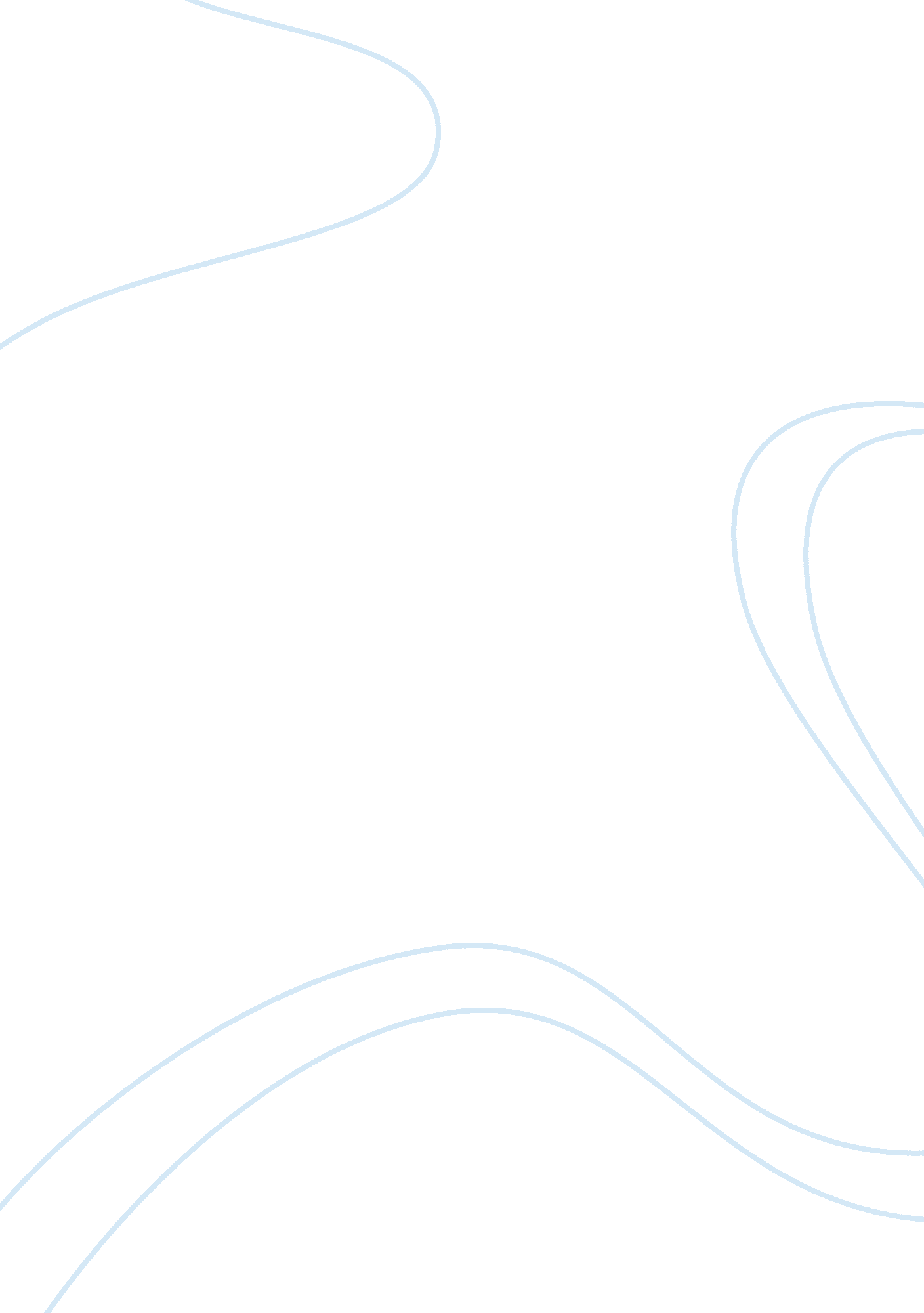 Determination of antioxidant stability essayBusiness, Industries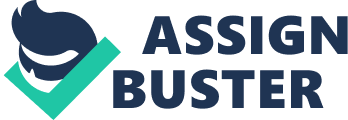 Abstraction Valantina R, Neelamegham P, Accessing antioxidant stableness in het mixture of oils utilizing a nervous web attack, Online J Bioinformatics ( 11 ) 134-148, 2009. Artificial Neural Networks utilizing a back extension algorithm was used to calculate the per centum of suppression concentration and antioxidant activity of thenar and rice bran oils heated 5 times to 270 & A ; deg ; C. Rice bran oil and thenar oil were blended and anti-oxidative belongingss were determined by In Vitro ABTS and DPPH free extremist scavenging peroxide ion group. The extremist scavenging activity IC 50 value varied with the concentration of het mixture of oils. Calculation of Inhibition concentration at different concentration of the sample utilizing nervous web analysis was performed and correlated with an experimental value for the mixture of vegetable oils. The per centum of computed and measured ( with ABTS in-vitro ) were correlated for RP1 ( R = -0. 935 ; P & lt ; 0. 01 ) , RP2 ( R = +0. 333 ; P & lt ; 0. 01, RP3 ( R = -0. 169 ; P & lt ; 0. 001 ) and for DPPH in-vitro RP1 ( R = -0. 941 ; P & lt ; 0. 01 ) , RP2 ( R = +0. 091 ; P & lt ; 0. 001, RP3 ( R = +0. 032 ; P & lt ; 0. 01 ) . The oil mixture exhibited antioxidant stableness during deep-frying, which could cut down the incidence of malignance, colon malignant neoplastic disease and coronary bosom diseases. Cardinal words: Antioxidant, ABTS, DPPH, Neural web. Introduction Vegetable oils undergo extended oxidative impairment during deep fat-frying ( see for illustration, Rubalya and Neelameagam, 2008 ) . Lipid oxidization is one of the most common causes of quality impairment ( see for illustration, Choe et al. , 2005 ) . It lowers the centripetal perceptual experience, nutritionary quality and safety of lipoids ( see for illustration, Hyun Jung Kim et al. , 2007 ) . The oxidization non merely makes the nutrient less acceptable to consumers but besides causes great economic losingss to the nutrient industry ( see for illustration, Min and Boff, 2002 ) . Hydro- peroxide, which is the major oxidization merchandise, decomposes to bring forth volatile compounds and oxidized dimers, trimers or polymers ( see for illustration, Narwar, 1996 ) . The volatile compounds are esters, aldehydes, intoxicants, ketones, lactones, furans and hydrocarbons, which are responsible for unsought rancid spirits of oils ( see for illustration, David Min and Choe, 2003 ) . A paradox in metamorphosis is that while the huge bulk of complex life requires oxygen for its being, O is a extremely reactive molecule that amendss populating beings by bring forthing species ( see for illustration, Rubalya Valantina et al. , 2009 ) . Consequently, beings contain a complex web of antioxidant metabolites and enzymes that work together to forestall oxidative harm to cellular constituents such as DNA, proteins and lipoids ( see for illustration, Davies, 1995 ) . In general ; antioxidant systems either prevent these reactive species from being formed, or take them before they can damage critical constituents of the cell ( see for illustration, Sies, 1997 ) . In the bite nutrients industry, palm oil is one of the oils, which is frequently regarded as heavy sauteing oil, where re-using sauteing oil is normal ( see for illustration, Nallusamy, 2006 ) . Palm oil with its built-in sauteing belongingss is used due to its techno-economic advantages over other oils and fats. Past surveies have demonstrated the frying public presentation of palm olein during uninterrupted sauteing of bite nutrients ( see for illustration, Ahmad Tarmizi and Razali Ismail, 2008 ) . Palm oil contains saturated fatty acids like palmitic acid 44. 3 % , oleic acid – 38. 7 % and linoleic acid – 10. 5 % , vitamin E particularly tocotrienols, Vitamin K and Mg ( see for illustration, Hui, 1999 ) . The antioxidant activity of the palm oil is due to the presence of carotenoids and Vitamin E. Beta carotene the ground for the xanthous colour of the palm oil may besides be an of import factor for the free extremist scavenging activity gave a commentary on the antioxidant consequence of beta provitamin A and its function in cardio protection ( see for illustration, Tang, 2002 ) . Rice is a amphibiotic species that grows in tropical and subtropical climes. Crude rice bran oil contains ~96 % of saponifiable fractions and ~ 4 % unsaponifiable fractions, which include phytosterols, sterolesters, triterpene intoxicants, hydrocarbons, and vitamin Es ( see for illustration, Rogers, 1993 ) . The unsaponifiable fractions presence of works steroid alcohols ; ?-oryzanol and tocotrienols make the oil hypocholesterolaemic ( see for illustration, Orthoefer, 1996 ) and bioactive so that it provides positive nutritionary and wellness benefits. Oryzanol content is about 2 % in petroleum rice bran oil. ? -Oryzanol a major constituent of rice bran oil is used to diminish plasma cholesterin, thrombocyte collection, cholesterin soaking up from cholesterol-enriched diets and aortal fatso runs ( see for illustration, Sarmento et al. , 2006 ) . Using mid scope FTIR spectra the structural alterations in the composing of het rice bran oil is found to be non as much of unwarmed oil ( see for illustration, Rubalya Valantina and Neelamegam, 2008 ) . The antioxidant stableness in the het and unwarmed rice bran oil utilizing ABTS and DPPH in-vitro decolorisation check is found to be in great trade. There is an increasing involvement in antioxidants, peculiarly in those intended to forestall the presumed hurtful effects of free groups in the human organic structure and to forestall the impairment of fats and other components of groceries ( see for illustration, Schlesier, 2002 ) . Extremist scavenging activities are really of import due to the hurtful function of free groups in nutrients and biological systems Excessive formation of free groups accelerates the oxidization of lipoids in nutrients and lessenings nutrient quality ( see for illustration, Xu, 2001 ) . The antioxidant in the oils interruptions oxidization by adding H atom to free groups. In biochemistry, 2, 2′-azino-bis ( 3-ethylbenzthiazoline-6-sulphonic acid ) or ABTS is chemical compound used to detect the reaction dynamicss of peroxidase. It can be used to quantify the sum of H peroxide in a sample. To happen the stableness of free extremist diphenylhydrazyl or DPPH method is used to gauge the activity of antioxidants ( see for illustration, Dunford, 2001 ) . In the present application the parametric quantity IC50 ( Inhibition concentration to bring forth 50 % decrease of ABTS and DPPH ) is estimated for the mixture of rice bran oil and thenar oil. Artificial Neural Networks ( ANN ) is biologically inspired web based on the organisation of nerve cells and determination devising procedure in the human encephalon. In other words, it is the mathematical parallel of human nervous system ( see for illustration, Nascimento, 2000 ) . It can be used for anticipation, pattern acknowledgment and pattern categorization intent. It has been proved by several writers that ANN can be of great usage when the associated system is complex ( see for illustration, Khalid Omatu, 1992 ) . In this survey, the common three layer-feed frontward type of unreal nervous web is considered to happen the IC50 for different per centum of rice bran oil, thenar oil and mixture of oil at different concentrations. MATERIALS AND METHODS Rice bran oil and thenar oil have been collected from a local food market store located in Thanjavur territory of Tamil Nadu, India to measure the possibility of use of repeatedly heated oil by common people. These oils are assorted at different ratios like 3: 1 ( RP1 ) , 1: 1 ( RP2 ) and 1: 3 ( RP3 ) Sample readying: Hundred millilitre of the sample oil has been placed in a Cu beaker and heated on an electric device, stirring manually with glass rod. A microcontroller based temperature accountant has been designed and has been used to supervise the sample temperature. To mime the oil oxidization procedure during sauteing, the sample has been heated up to 270 & A ; deg ; C for five times. Initially, the sample was heated to 270 & A ; deg ; C for half an hr. Then, it was allowed to chill until room temperature is achieved. Similarly, the sample was subjected to heating up to 270 & A ; deg ; C for 1 hr, 1 ? hr, 2 hr and 2 ? hr severally guaranting that every clip the sample is allowed to chill up to room temperature before heating it following clip. In order to guarantee that the sample has been heated to the temperature greater than its fume point, it has been exposed to successive warming. ABTS+E™ extremist decolorisation check: ABTS+E™ is generated by blending 2. 5 milliliter of 7 millimeters ABTS with 14. 7 millimeters ammonium per sulfate and stored in the dark at room temperature for 16 hours. The solution is diluted with H2O to accomplish an optical density of 0. 7 O. D at 734 nanometer ( see for illustration, Re, 1999 ) . The peroxide degree was determined by the reading the optical density utilizing UV- Spectrophotometer. ABTS + H2O2 ABTS+E™ + H20 — — — ( 1 )The radical-scavenging activity is assessed by blending 2 milliliter of this ABTS+E™ solution with different concentrations of sample dissolved in trichloromethane ( 25, 50, 75, 100 µl ) . 1. 0 milliliter of trichloromethane along with 2. 0 milliliters of ABTS+E™ is used as control. The ABTS*scavenging trial is used here to find the antioxidant activity of both hydrophilic and hydrophobic compounds. The reaction between ABTS*and ammonium per sulphate straight generates the blue green ABTS*chromophore, which can be reduced by an antioxidant, thereby ensuing in a loss of optical density at 734 nanometer. The concluding optical density is measured at 734 nanometer. The antioxidant capacity is expressed as per centum suppression, calculated utilizing the undermentioned expression, Inhibition ( % ) = 100 ten ( A ( cont ) -A ( Test ) ) /A ( Cont ) — — — — — – ( 2 )Where A ( cont ) is the optical density of the control, and A ( Test ) is the optical density of the sample at 734 nanometer. IC50 is the antioxidant concentration that inhibits the ABTS+E™ reaction by 50 % under the experimental conditions. This is calculated by Graph tablet package version 5. 0. DPPH*radical scavenging check: Chloroform solutions of oil at different concentrations ( 25, 50, 75, 100 µg/ml of trichloromethane ) are added to 2 milliliter of a methanol solution of DPPH• free group or methanol entirely ( control ) ( see for illustration, Brand Williams, 1995 and Schesier, 2002 ) . The DPPH check is based on the decrease of alcoholic DPPH solution in the presence of a H donating antioxidant due to the formation of the non-radical signifier DPPH-H by the reaction. The antioxidants are able to cut down the stable DPPH to yellow colored diphenyl- picrylhydrazine. This transmutation consequences in a alteration in colour from purple to yellow, which was measured spectrophotometrically by the disappearing of the violet colour at 517 nanometers. DPPH+ + AH DPPH + A+ — — — — – ( 3 )The reaction mixture is shaken by cyclomixer and so kept in the dark for 30 min under ambient conditions. The optical density is measured at 517 nanometer, and the capableness of scavenge the DPPH+ group is expressed as per centum suppression, calculated utilizing the undermentioned expression, Inhibition ( % ) = 100 X ( A ( cont ) -A ( Test ) ) /A ( Cont ) ) — — — — — — ( 4 )Where, A ( cont ) is the optical density of the control and A ( Test ) the optical density of the sample at 517 nanometer. IC50 is the antioxidant concentration that inhibits the DPPH* reaction by 50 % under the experimental conditions. This is calculated by plotting per centum suppression against different concentrations of oil. Low IC50 values indicate high extremist scavenging activity of cation. All analyses were run in triplicate and averaged. Nervous web attack in calculation of Inhibition concentration: Artificial Neural Networks ( ANN ) can be used for anticipation, pattern acknowledgment and pattern categorization intent. It has been proved by several writers that ANN can be of great usage when the associated system is complex. In this survey, the common three layer-feed frontward type of unreal nervous web is considered to happen the IC50 for different concentrations mixture of oil. Nervous webs are calculating tools that consist of big figure of simple, extremely interrelated processors called nerve cells. A nerve cell processes an input vector by using a transportation map to give an end product, which can function as input to other nerve cells. In back extension algorithm one input bed, five concealed beds and one end product bed is used to calculate IC50 for different concentrations of the mixture of oil. Neural Network is used to find the IC50 value utilizing back extension acquisition. A Nervous Network is trained to concentration as input vector and IC50 as end product vector by utilizing the back extension algorithm method. Under Supervised acquisition, both inputs and end product informations are given as informations for the preparation. In this procedure, the weights are modified and the system is trained so as to acquire the coveted end product for a given input. The sigmoid map is implemented for both input and end product to develop the nervous web. Having trained, the nervous web is used to treat the IC50 value to gauge the formation of peroxides in the oils on warming and scavenging assay at different concentrations. mixture of oil. Statistical analysis: All informations on entire antioxidant activity are the norm of triplicate. To analyze the consequence of type of compound and concentration on antioxidant activity, graph tablet package version 5. 0 was used ( r2 = 0. 0. 9949, P & lt ; 0. 005, n & gt ; 9 ) . The informations were recorded and analysed by SPSS ( version 12 ) . One-way analysis of discrepancy was performed by ANOVA processs. Significant differences between agencies were determined by Tukey multiple scope trials, p-Values & lt ; 0. 05 were regarded as important and p-value & lt ; 0. 001 were really important. RESULTS AND DISCUSSION ABTS* extremist scavenging activity: Coevals of the ABTS extremist cation forms the footing of one of the spectrophotometric methods that have been applied to the measuring of the entire antioxidant activity of the solutions of pure substances and aqueous mixtures ( see for illustration, Vertuani el al. , 2004 ) . A more appropriate format for the check is a decolorisation technique in that the extremist is generated straight in a stable signifier prior to reaction with putative antioxidants. The improved technique for the coevals of ABTS* described here involves the direct production of the blue/green ABTS* chromophore through the reaction between ABTS and ammonium persulfate. Table 1 shows the significance and discrepancy between the per centums of suppression at different concentration in the three mixtures of oils utilizing ABTS in-vitro analysis. The values are average ±SD ; Statistical analysis was done by one-way ANOVA and post-hoc by Tukey multiple comparing trials. The * grade indicates comparing with group I & A ; group II ; the # grade indicates comparing with group II & A ; group III ; the ^ grade indicates comparing with group III & A ; group I. * P & lt ; 0. 05 ; ** P & lt ; 0. 01 ; *** P & lt ; 0. 001 ; # P & lt ; 0. 05 ; # # P & lt ; 0. 01 ; # # # P & lt ; 0. 001 ; ^ P & lt ; 0. 05 ; ^^ P & lt ; 0. 01 ; ^^^ P & lt ; 0. 001 DPPH* extremist scavenging activity: In the DPPH check, the antiradical power of antioxidants by mensurating of lessening in the optical density of DPPH by the coloring material alteration purple to yellow. The optical density decreased when the DPPH*was scavenged by an antioxidant through contribution of H atom to organize a stable DPPH* ( diamagnetic ) molecule. Table 2 shows the significance and discrepancy between the per centums of suppression at different concentration in the three mixtures of oils utilizing DPPH in-vitro analysis. The per centum of suppression of the mixture RP2 ( r2 = 0. 976, P & lt ; 0. 005, n & gt ; 9 ) as in Fig. 5 additions aggressively up to100 µgm/ml and its IC 50 value is 60. 65 % . Nervous Network: The per centum of suppression at different concentration of the three mixtures of oils utilizing ABTS* and DPPH* method is given as input informations utilizing the back extension algorithm method. The input and end product vectors which are obtained from the experiments is used for larning. The aim of preparation is to set the weights so that application of a set of inputs produces the coveted set of end products. Before the preparation procedure, the weights are initialized to little random Numberss. Under Supervised acquisition, both inputs and end product informations are given as informations for the preparation. In this procedure, the weights are modified and the system is trained so as to acquire the coveted end product for a given input. The preparation form for the input vectors is concentration of the sample and the end product vector is per centum of suppression. The sigmoid map is implemented for both input and end product to develop the nervous web. Having trained, the nervous web is used to treat the per centum of suppression of the mixture of rice bran and palm oil at different ratios at assorted concentrations. The input measure is foremost normalized to a scope of 0. 15 to 0. 8 and so fed into input bed nerve cells, which in bend, pass them on to the concealed bed nerve cells after multiplying by a weight. Hidden bed nerve cells adds up the leaden input received from the input neuron, tie in it with a prejudice and so passes the consequence on through a non-linear transportation map. The end product nerve cells do the same operation as that of a concealed nerve cell. Before the application of the job, the web is foremost trained, whereby the difference between the mark end product and the deliberate theoretical account end product at each end product nerve cell is minimized by seting the weights and prejudices through the preparation algorithm. The acquisition of ANNs is accomplished by a back-propagation algorithm where information is processed in the forward way from the input bed to the concealed bed and so the end product bed. The plan is trained for the mensural per centum of suppression value to the concentration 25 to100 µgm/ml is given as an input and the web is trained. The per centum of suppression at different concentration ( 10 to 100 µgm /ml ) is given as an input and the end product per centum of suppression is studied. Figure 7 shows the comparing of per centum of suppression computed utilizing BPN and experimental for the sample RP1using ABTS. The IC 50 value of calculation and experimental is 57. 96 and 62. 42 % . Similarly Fig. 9 depicts the comparing of per centum of suppression computed utilizing BPN and experimental for the sample RP3 utilizing ABTS. The IC 50 value of calculation and experimental is 34. 74 and 36. 29 % . Table 3 shows the significance and discrepancy between the per centums of suppression at different concentration ( 10 to 100 µgm /ml ) in the three mixtures of oils utilizing ABTS in-vitro analysis. The values are average ±SD ; Statistical analysis was done by one-way ANOVA and post-hoc by Tukey multiple comparing trials. The * grade indicates comparing with group I & A ; group II ; the # grade indicates comparing with group II & A ; group III ; the ^ grade indicates comparing with group III & A ; group I. * P & lt ; 0. 05 ; ** P & lt ; 0. 01 ; *** P & lt ; 0. 001 ; # P & lt ; 0. 05 ; # # P & lt ; 0. 01 ; # # # P & lt ; 0. 001 ; ^ P & lt ; 0. 05 ; ^^ P & lt ; 0. 01 ; ^^^ P & lt ; 0. 001The IC 50 value of calculation and experimental is 62. 48 and 69. 89 % . Figure 11 illustrates the comparing of per centum of suppression computed utilizing BPN and experimental for the sample RP2 utilizing DPPH* . The IC 50 value of calculation and experimental is 50. 79 and 60. 49 % . Similarly Figure 12 depicts the comparing of per centum of suppression computed utilizing BPN and experimental for the sample RP3 utilizing DPPH* . The IC 50 value of calculation and experimental is 31. 56 and 33. 19 % Decision The aim of the back extension web was to minimise the mistake map and to bring forth an end product vector. The consequences have shown that ABTS and DPPH systems provide information on the responsiveness of a trial compound with a stable free group. Bleaching of the reagents colour by the trial sample represents the capacity for H or negatron contribution by the trial compound. The IC 50 value of the mixture of rice bran and palm oil at different ratio increases the antioxidant activity in the extremely concentrated thenar oil. The survey besides reveals shows that the per centum of transition of unsaturated fatty acid into saturated fatty acid in the repeatedly heated palm oil can be controlled by the add-on of high antioxidant rice bran oil and could be used for frying with less inauspicious consequence. ACKNOWLEGMENT: The writers are grateful to our Vice Chancellor of the Exchequer, SASTRA University, Tamilnadu, India for supplying the installations to transport out the work successfully Mentions Ahmad Tarmizi, A. H. and Razali Ismail. , ( 2008 ) , Comparison of the frying stableness of standard Palm Olein and particular Quality Palm Olein, J. Am. Oil Chem. Soc, 85, 254-251. Brand William, W. , Curvelier M. E. and Berset C. ( 1995 ) Use of a free extremist method to measure antioxidant activity. Lebensm. Wiss Technol. 28: 25-30. C. A. O. Nascimento, R. Giudici, and R. Guardani, ( 2000 ) Neural Network Based Approach for optimisation of Industrial Chemical Processes, Comp. Chem. Eng. , 24, 2303Choe, E. , Lee, J. , David Min, B. ( 2005 ) , Chemistry for oxidative stableness for comestible oils, In: Akohh CC, Lai Om ( explosive detection systems ) Healthful lipoids. AOCS foot, Champaign, pp 558-590. David Min, B. and Choe, E. ( 2003 ) , Effects of vest O oxidization on the spirit of nutrients and stableness of vitamins. Journal of Food Science Biotech, 582-586. Davies, K. ( 1995 ) Oxidative emphasis: the paradox of aerophilic life. Biochem. Soc. Symp. ; 61: 1-31. Dunford, N. T. ( 2001 ) Health Benefits and Processing of Lipid-Based Nutritionals. Food Technol. 55 ( 11 ) : 38-44. Hui, Y. H. ( 1999 ) Bailey ‘ s Industrial oil & A ; Fat Products – Edible oil & A ; Fat Products, ( Vol 2 ) , A Wiley- Interscience Publication, New York, pp 603-75. Hyun Jung Kim, Tae Shik Hahm, and David Min B. , ( 2007 ) , Hydroperoxide as a prooxiidant in the oxidative stableness of soybean oil, J. Amer oil Chem Soc, 84, 349 – 355. Lichenstein, A. H. , Ausman, L. M. Carrasco W. , Gualtieri L. J. , Jenner J. L. , Ordovas J. M. , Nicolosi R. J. , Goldin B. R, and Schaefer E. J, Rice Bran Oil Consumption and Plasma Lipid Levels in Moderately Hypercholesterolemic Humans. Arteriosclerosis and Thrombosis 14 ( 4 ) : 549-556 ( 1994 ) . Khalid Omatu, M, S. The Neural Network Controller for a Temperature Control System, IEEE control systems, vol. 12, 1992, pp. 58-64. Min, DB, Boff, J. M. ( 2002 ) Chemistry and reaction of vest O in nutrients. Comp Rev Food Science Food Safty 1, 58-72. Nallusamy, S. ( 2006 ) , The function of palm oil in the bite nutrient industry, Presented at International Palm oil trade carnival and seminar, Kuala Lumpur. Narwar, W. W. ( 1996 ) Lipid. In: Fennema OR ( erectile dysfunction ) Food chemical science, 3rd edn. Marcel Dekker, New York, pp 225-320Orthoefer, F. T. ( 1996 ) Rice Bran Oil: Healthy Lipid Source. Food Technology. 50 ( 12 ) : 62-4. Re, R. , Pellegrini, N. , Protegente, A. , Pannala, A. , Yang, M. , Rice Evans C. ( 1999 ) , Antioxidant activity using improved ABTS extremist cation decolorsation check. Free Radical. Biol. Medicine. 26, 1231-7. Rogers, E. J. , Rice, S. M. , Nicolosi, R. J. , Carpenter, D. R. , McClelland, C. A, Jr. Romanczyk, L. J. ( 1993 ) Designation and Quantitation of ?-Oryzanol Components and Coincident Assessment of Tocols in Rice Bran Oil. JAOCS. 70 ( 3 ) : 301-7. Rubalya Valantina, S. , Neelameagam, P. , ( 2008 ) A Study of rheological behavior and oxidative stableness of rice bran and maize oil utilizing FTIR spectra -International diary of pure and applied natural philosophies. Vol ( 4 ) , 77 – 86. Rubalya Valantina, S. , Neelamegham P. and Gayathri, K. ( 2009 ) Estimating antioxidant stableness in helianthus and rice bran oil on heating utilizing in-vitro analysis. Biomedicine, 29 ( 1 ) ; 31-35. Sarmento, C. M. P. , Ferreira, S. R. S. and Hense, H. , ( 2006 ) Supercritical fluid extraction of rice bran oil to obtain fractions enriched with vitamin Es and tocotrienols, Brazilian J. of Chem. Eng. , 23, 243- 249. Schlesier, K. Harwat, M, Bohm, V, Bitsch, R. ( 2002 ) Appraisal of antioxidant activity by utilizing different In-vitro methods. Free Radic. Res. 36: 177-87. Sies, H. ( 1997 ) Oxidative emphasis: oxidizers and antioxidants. Experimental Physiology. 82 ( 2 ) : 291-95. Tang, TS, ( 2002 ) . Fatty acerb composing of comestible oils in the Malayan market, with particular mention to trans-fatty acid. Journal of Oil Palm research, ( 14 ) , 1-8. Vertuani, S. , Angusti, A. and Manfredini, S. ( 2004 ) The antioxidants and pro-antioxidants web: an overview. Current Parma Des 14: 1677-94. Xu, Z. , Hua, N. and Godber, J. S. Antioxidant Activity of Tocopherols, Tocotrienols, and ?-Oryzanol Components from Rice Bran against Cholesterol Oxidation Accelerated by 2, 2′-Azobis ( 2-methylpropionamidine ) Dihydrocholoride, J. Agric. Food Chem. 49, 2077 ( 2001 ) . 